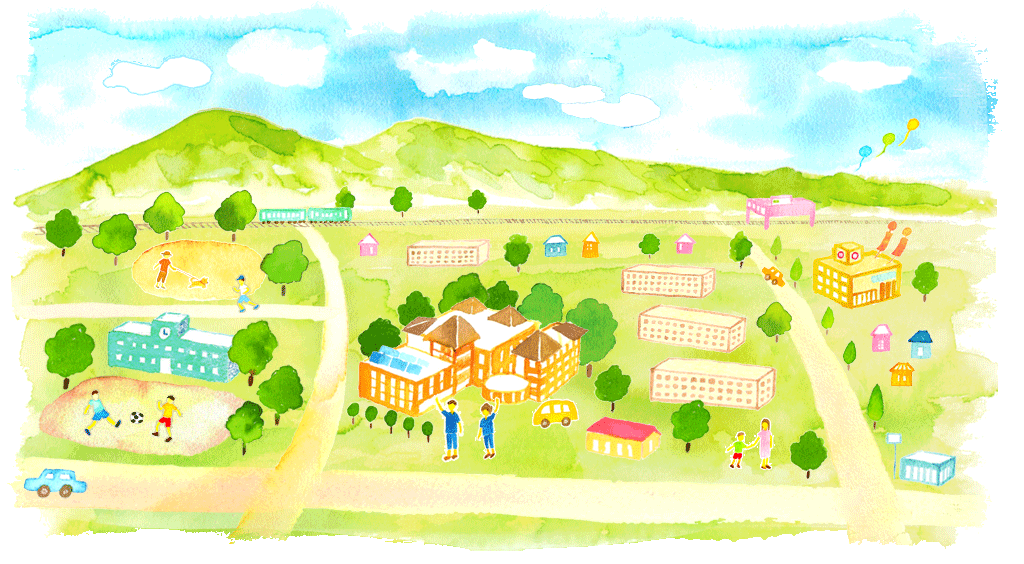 ©️LUCKY ANIMAL MUSIC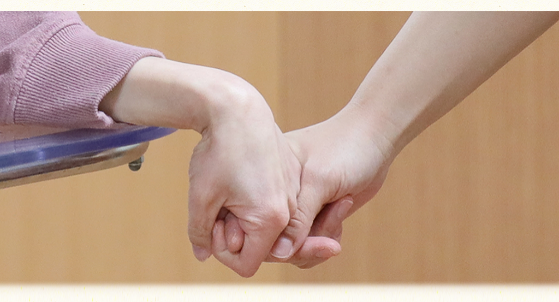 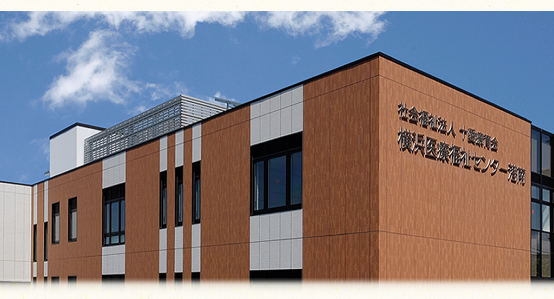 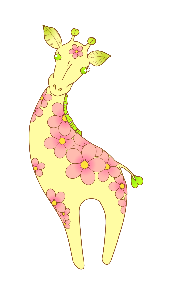 2021年11月1日横浜医療福祉センター港南「サポートブック」についてもくじ1.基本情報・連絡先　わたしと家族のこと　　　　　　　　　　　　　　　　　　　ｐ2　　　　　　　　　　成年後見人について　　　　　　　　　　　　　　　　　　　ｐ32.予防接種の記録　　　　　　　　　　　　　　　　　　　　　　　　　　　　　　ｐ33.生活情報　　　　　成長のあゆみ　　　　　　　　　　　　　　　　　　　　　　ｐ4　　　　　　　　　　一日の流れ　　　　　　　　　　　　　　　　　　　　　　　ｐ5　　　　　　　　　　わたしのからだ　　　　　　　　　　　　　　　　　　　　　ｐ6わたしのこと　　　　　　　　　　　　　　　　　　　　　　ｐ7　　　　　　　4.その他　　　　　　　　　　　　　　　　　　　　　　　　　　　　　　　　　　ｐ8１                                                          　わたしと家族のこと●わたし●住所・連絡先●家族構成　同居家族および支援に関わる別居家族等を記入してください(連絡する優先順位に記入してください)●成年後見人等・成年後見監督人●成年後見制度の利用について (*18歳以上の方は記入してください)　該当する□にレ点を記入してください。□　今後、後見人等をお願いしようと考えている。今後、後見人等をお願いする方が決まっている場合には、氏名・連絡先などを記入してください。□　申し立てはしない。理由２                               ３　                                   ）●成長のあゆみ           ●一日の流れ＊普段の生活スケジュールを記載してください。（日中や夕方の過ごし方。食事や睡眠の時間など）              　●わたしのからだ      ＊配慮する事項などを記入してください (別紙、記入例参照)  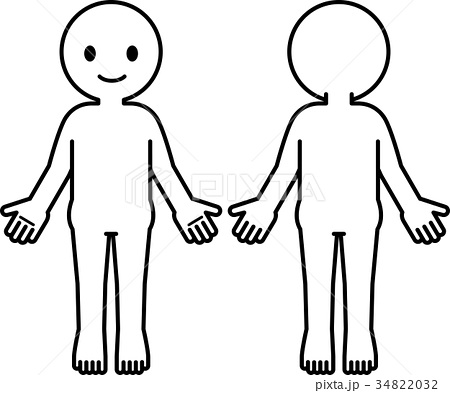 　●わたしのこと ●その他　　入所生活において聞いておきたいこと・記載できなかったことなどあればお書きください。氏 名ふりがな男・女生年月日昭和平成　　　　年　　月　　日 生令和住　所〒　　　　　－住　所電話(自宅)備考連絡順位氏　名・年齢続柄居住住所（別居の場合のみ記載）・連絡先住所（別居の場合のみ記載）・連絡先1ふりがな□ 同居□ 別居住  所1ふりがな□ 同居□ 別居連絡先2ふりがな□ 同居□ 別居住  所2ふりがな□ 同居□ 別居連絡先3ふりがな□ 同居□ 別居住  所3ふりがな□ 同居□ 別居連絡先氏　名所 属 先連絡先予防接種の状況□ インフルエンザ菌ｂ型（Hib） （ □１回  □２回  □３回  □追加 ）   ※ H25.4.1～定期接種□ 小児用肺炎球菌 （ □１回  □２回  □３回  □追加 ）   ※ H25.4.1～定期接種□ 四種混合 （ □１回  □２回  □３回  □追加 ）□ 三種混合 （ □１回  □２回  □３回  □追加 ）□ B型肝炎 （ □１回  □２回  □３回 ）   ※ H28.10.1～定期接種□ 不活化ポリオ （ □１回  □２回  □３回  □追加 ）□ 生ポリオ （ □１回  □ ２回 ）□ BCG□ 麻疹・風疹 （ □１期  □２期 ）□ 水痘 （ □１回  □２回 ）□ 日本脳炎 （ □１回  □２回  □追加  □２期 ）□ ジフテリア・破傷風 （ □２期 ）予防接種の状況□ その他（ □ロタウィルス  □おたふくかぜ  □インフルエンザ　など ）その他自由記載欄通園先（保育園･幼稚園･療育センター等）備  考（〇回/週通っていたか）小学校備  考（〇回/週通っていたか）中学校備  考（〇回/週通っていたか）高校備  考（〇回/週通っていたか）作業所・通所先備  考（〇回/週通っていたか）エピソードやコメント欄エピソードやコメント欄時 間時 間日 課介助・医療ケア午前午前午前午前午前午前午後午後午後午後午後午後夜間夜間夜間夜間夜間夜間夜間夜間夜間夜間夜間夜間